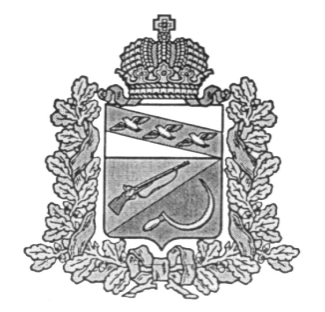  АДМИНИСТРАЦИЯКОСОРЖАНСКОГО СЕЛЬСОВЕТАЩИГРОВСКОГО РАЙОНА КУРСКОЙ ОБЛАСТИПОСТАНОВЛЕНИЕот «28» февраля 2023г.                                       №29Об утверждении муниципальной программы «Энергосбережения и повышения энергетической эффективности Косоржанского сельсовета Щигровского района Курской области на период 2023 – 2025 годы»В соответствии с федеральным законом от 23.11.2009г. №261-ФЗ «Об энергосбережении и о повышении энергетической эффективности и о внесении изменений в отдельные законодательные акты РФ (в ред. от 29.07.2016г.), постановлением Правительства РФ от 11.02.2021г. №161 «Об утверждении требований к региональным и муниципальным программам в области энергосбережения и повышения энергетической эффективности и о признании утратившим силу некоторых актов Правительства Российской Федерации»; приказом Минэкономразвития России от 28.04.2021г. №231 «Об утверждении методики расчета значений целевых показателей в области энергосбережения и повышения энергетической эффективности, достижение которых обеспечивается в результате реализации региональных и муниципальных программ в области энергосбережения и повышения энергоэффективности», Распоряжением Администрации Курской области от 03.02.2022 №53-ра «Об организации Администрацией Курской области работы по реализации государственной политики в сфере энергосбережения и повышения энергоэффективности» Администрация Косоржанского сельсовета Щигровского района постановляет:1. Утвердить муниципальную программу «Энергосбережения и повышения энергетической эффективности Косоржанского сельсовета Щигровского района Курской области на период 2023 – 2025 годы».2. Постановление разместить на официальном сайте Администрации Косоржанского сельсовета Щигровского района в сети «Интернет».3. Контроль за выполнением настоящего постановления оставляю за собой.4. Постановление вступает в силу со дня его официального обнародования и распространяется на правоотношения, возникшие с 1 января 2023года.Глава  Косоржанского сельсоветаЩигровского района                                                                                        Г.Д.ЗахаровУтвержденаПостановлением Администрации Косоржанского  сельсоветаЩигровского района Курской областиот 28.02.2023г. №29 МУНИЦИПАЛЬНАЯ ПРОГРАММА«Энергосбережения и повышения энергетической эффективностиКосоржанского сельсовета Щигровского района Курской области на период 2023 – 2025 годы»ПАСПОРТмуниципальной программы«Энергосбережения и повышения энергетической эффективностиКосоржанского сельсовета Щигровского района Курской области на период 2023 – 2025 годы»1. ОБЩИЕ СВЕДЕНИЯКосоржанский сельсовет входит в состав Щигровского района Курской области. Администрация Косоржанского сельсовета Щигровского района располагается по адресу: 306520, Курская область, Щигровский район, село Косоржа, ул.Молодежная, д.10.Сайт: http://kosorzh.rkursk.ru.Глава Косоржанского сельсовета Щигровского района Курской области - Захаров Глеб Дмитриевич, избран Решением Собрания депутатов Косоржанского сельсовета Щигровского района Курской области 01.12.2021года №3-3-7.К вопросам местного значения сельсовета относятся:ОСНОВНЫЕ ЗАДАЧИ.1. Осуществление исполнительных и распорядительных функций в целях организации выполнения законов РФ, иных нормативно-правовых актов государственной власти, органов местного самоуправления.2. Обеспечение комплексного социально-экономического развития муниципального образования.3. Реализация мер по социальной защите населения.ФУНКЦИИ.1. Разработка проекта бюджета, программ социально-экономического развития сельсовета и предоставление их на утверждение Собрания депутатов сельсовета, обеспечение исполнения и предоставление отчетов об их исполнении.2. Владение, пользование и распоряжение имуществом, находящимся в муниципальной собственности сельсовета.3. Обеспечение малоимущих граждан, проживающих в сельсовете и нуждающихся в улучшении жилищных условий, жилыми помещениями в соответствии с жилищным законодательством, организация строительства и содержания муниципального жилищного фонда, создание условий для жилищного строительства.4. Организация, содержание и развитие муниципальных учреждений здравоохранения, обеспечение санитарного благополучия населения.5. Создание условий для предоставления транспортных услуг населению и организация транспортного обслуживания населения в границах сельсовета.6. Участие в предупреждении и ликвидации последствий чрезвычайных ситуаций в границах сельсовета.7. Обеспечение первичных мер пожарной безопасности в границах населенных пунктов сельсовета.8. Создание условий для обеспечения жителей  сельсовета услугами связи, общественного питания, торговли и бытового обслуживания.9. Организация в границах  сельсовета электро-, тепло-, газо- и водоснабжения населения, водоотведения, снабжения населения топливом.10.Создание условий для организации досуга и обеспечения жителей сельсовета услугами организаций культуры.11. Осуществление мероприятий по обеспечению безопасности людей на водных объектах, охране их жизни и здоровья.12. Организация благоустройства и озеленения территории сельсовета, использования и охраны лесов, расположенных в границах сельсовета.13. Регулирование планировки и застройки территории сельсовета.14. Организация освещения улиц и установки указателей с названиями улиц и номерами домов.15. Организация сбора и вывоза бытовых отходов и мусора.16. Организация ритуальных услуг и содержание мест захоронения.17. Охрана и сохранение объектов культурного наследия (памятников истории и культуры) местного значения, расположенных в границах  сельсовета.18.Формирование архивных фондов сельсовета.19. Создание условий для развития на территории сельсовета массовой физической культуры и спорта.20. Обеспечение социальной поддержки и содействие занятости населения.21. Ведение записи актов гражданского состояния.22. Организация библиотечного обслуживания населения23. Организация и осуществление мероприятий по гражданской обороне, защите населения и территории сельсовета от чрезвычайных ситуаций природного и техногенного характера.24. Осуществление иных исполнительно-распорядительных функций и полномочий, предусмотренных законодательством РФ.Таблица 1. Населенные пункты в составе Косоржанского сельсовета2 ОСНОВАНИЯ ДЛЯ РАЗРАБОТКИ МУНИЦИПАЛЬНОЙ ПРОГРАММЫПрограмма разработана в рамках действующего законодательства:- ФЗ от 23.11.2009г. №261-ФЗ «Об энергосбережении и о повышении энергетической эффективности и о внесении изменений в отдельные законодательные акты РФ (в ред. от 29.07.2016г.);- Постановление Правительства РФ от 11.02.2021г. № 161 «Об утверждении требований к региональным и муниципальным программам в области энергосбережения и повышения энергетической эффективности и о признании утратившим силу некоторых актов Правительства Российской Федерации и отдельных положений некоторых актов Правительства Российской Федерации»;- Приказ Минэкономразвития России от 28.04.2021г. №231 «Об утверждении методики расчета значений целевых показателей в области энергосбережения и повышения энергетической эффективности, достижение которых обеспечивается в результате реализации региональных и муниципальных программ в области энергосбережения и повышения энергоэффективности.Распоряжение Администрации Курской области от 03.02.2022 №53-ра «Об организации Администрацией Курской области работы по реализации государственной политики в сфере энергосбережения и повышения энергоэффективности».3 ОБЩАЯ ХАРАКТЕРИСТИКА ТЕКУЩЕГО СОСТОЯНИЯ СФЕРЫ ДЕЯТЕЛЬНОСТИ МУНИЦИПАЛЬНОГО ОБРАЗОВАНИЯ, В РАМКАХ КОТОРОЙ РЕАЛИЗУЕТСЯ ПРОГРАММАВ границах Косоржанского сельсовета вопросы энергоснабжения отнесены к полномочиям Щигровского района.Таблица 2 Здания организаций Косоржанского сельсовета Щигровского районаРассматриваются здания, подлежащие анализу по снижению потребления ТЭР согласно приказа Минэкономразвития России от 15 июля 2020 года № 425 «Об утверждении методических рекомендаций по определению целевого уровня снижения потребления государственными (муниципальными) учреждениями суммарного объема потребляемых ими энергетических ресурсов и воды».Таблица 3 Сведения об объемах потребления ТЭР объектами муниципальной собственности Косоржанского сельсовета Таблица 4 - Сведения о наличии и потребности приборов учета ТЭР и воды объектов муниципальной собственности Косоржанского сельсовета В пределах полномочий, установленных законодательством Российской Федерации Косоржанский сельсовет должен уделять особое значение доступности населения к местному ресурсу – питьевой воде, которая по качеству и стоимости услуг поставки обеспечивала бы комфортность проживания населения на территории сельсовета.Таблица 5 - Объекты и показатели систем водоснабжения населенных пунктов Косоржанского сельсовета Таблица 6 - Оснащенность коммерческими приборами учета воды и электроэнергии в системах водоснабжения Косоржанского сельсовета Таблица 7 - Существующая система уличного освещения Косоржанского сельсовета Таблица 8 Наличие транспортных средств на балансе Косоржанского сельсовета Таблица 9 Информация о потреблении ТЭР учебными заведениями на территории Косоржанского сельсоветаТаблица 10 Информация об оснащенности приборами учета ТЭР и воды МКД Косоржанского сельсоветаТаблица 11 Структура потребления ТЭР, холодной воды и основных показателей в МКД Косоржанского сельсовета4 ПРИОРИТЕТЫ И ЦЕЛИ МУНИЦИПАЛЬНОЙ ПРОГРАММЫПриоритеты и цели, планируемые к достижению в Программе, определяются законодательными полномочиями муниципального образования и требованиями Приказа Минэкономразвития России от 28.04.2021г. №231 «Об утверждении методики расчета значений целевых показателей в области энергосбережения и повышения энергетической эффективности, достижение которых обеспечивается в результате реализации региональных и муниципальных программ в области энергосбережения и повышения энергетической эффективности» применительно к Косоржанскомму сельсовету Щигровского р-на: - целевые показатели, характеризующие оснащенность приборами учета используемых энергоресурсов;- целевые показатели, характеризующие потребление энергетических ресурсов муниципальных организаций, находящихся в ведении сельсовета;- целевые показатели, характеризующие использование энергетических ресурсов в жилищно-коммунальном хозяйстве.5 ПРОГНОЗ ОЖИДАЕМЫХ РЕЗУЛЬТАТОВ ПРИ РЕАЛИЗАЦИИ ПРЕДЛАГАЕМЫХ МЕРОПРИЯТИЙ, НАПРАВЛЕННЫХ НА ЭФФЕКТИВНОЕ ИСПОЛЬЗОВАНИЕ ЭНЕРГЕТИЧЕСКИХ РЕСУРСОВ И ВОДЫ НА ТЕРРИТОРИИ СЕЛЬСОВЕТА(анализ, выводы, предложения)5.1. Уровень оснащенности приборами учета используемых энергетических ресурсов и воды в Косоржанском сельсовете Щигровского р-наВсе здания, находящиеся в собственности сельсовета оборудованы приборами коммерческого учета электроэнергии.В процессе дальнейшей эксплуатации приборы учета следует поверять в установленные сроки, а при замене их переходить на приборы учета адаптированные для работы в автоматических системах и системах диспетчеризации. В Косоржанском сельсовете Щигровского р-на услуги по водоснабжению оказываются более чем 200 потребителям, которые осуществляют потребление воды с индивидуальными коммерческими приборами учета воды. 5.2. Анализ потребления энергетических ресурсов зданий, находящихся в ведении сельсоветаСамый затратный энергоресурс при эксплуатации зданий – это тепловая энергия, в частности в зимний период. Параметры использования ТЭР приведены в таблицах.Таблица 12 Параметры использования топлива на отопление зданий Администрации Косоржанского сельсоветаВ соответствии с действующим законодательством в рамках настоящей программы должно быть выполнено снижение ежегодного потребления электроэнергии на 3 %.Рекомендуется, при наличии средств, использовать энергоэффективные котлы отопления. Ориентировочная стоимость 40-50 т.р.Таблица 13 Параметры использования электроэнергии в Администрации Косоржанского сельсовета 5.3. Использование энергетических ресурсов в коммунальном секторе сельсоветаНа территории сельсовета функционируют скважины и водонапорные башни, сети водопровода к потребителям. В населенных пунктах сельсовета более 200 потребителей воды.Основным показателем эффективности работы системы водоснабжения является электроемкость системы, которая имеет следующие показатели. Таблица 14 Электроемкость водоснабжения Косоржанского сельсовета Усредненная электроемкость составляет 0,4 кВт х час / м3Результатом проведенной работы было определено, что электроемкость добычи воды может составлять от 0,3 до 0,5 кВт х час / м3.При замене насосного оборудования следует проводить анализ существующего положения и выбирать из линейки насосов для скважин, насосы со следующими высокотехнологическими параметрами:- высокой износостойкостью;- насос должен быть оборудован специальным фильтром на всасывании, который улавливает крупные включения в перекачиваемой воде;- с встроенным обратным клапаном, который предотвращает обратный потом воды при остановке насоса, что сводит к минимуму риск гидравлических ударов в системе;- с встроенной защитой электродвигателя, которая обеспечивает защиту насоса от перегрузки, перегрева и скачков напряжения;- с защитой от «сухого» хода, которая автоматически отключает насос при недостатке воды в скважине;- с защитой насоса от высокого пускового тока, механических перегрузок и гидроударов и обеспечивает плавный пуск.Тогда оптимизация работы насоса позволяет в зависимости от меняющихся условий эксплуатации обеспечивать максимальную производительность и стабильность работы системы водоснабжения при минимальных затратах потребления электроэнергии.Для ликвидации технологических потерь при добыче воды следует обращать особое внимание на подбор эффективной системы регулирования заполнения башен для недопущения переливов воды.Также рекомендуется установка водосчетчиков совместно с ремонтом колодцев.5.4. Анализ эффективности уличного освещенияНа территории Косоржанского сельсовета Щигровского р-на, отсутствует уличное освещение, что в ночное время не только нарушает комфортность проживания населения, но может сказаться на оказании своевременной первичной помощи при пожарной опасности, экстренной медицинской помощи и при других чрезвычайных ситуациях. Требуемое количество светильников должно соответствовать нормам согласно СНИП 23-05-2010 (СП 323.1325800.2017).Таблица 15 Система уличного освещения Косоржанского сельсовета 6. ФИНАНСОВОЕ ОБЕСПЕЧЕНИЕ ПРОГРАММЫПеречень возможных дополнительных источников для финансирования программы:- из бюджетов федерального и областного уровня при участии в федеральных и областных программах.- из бюджета муниципального района Курской области;- внебюджетных средств, заложенных в регулируемые цены и тарифы;- при использовании инструментов рыночной экономики – энергосервис и лизинг.7. МОНИТОРИНГ РЕЗУЛЬТАТОВ РЕАЛИЗАЦИИ ПРОГРАММЫС учетом сбалансированности программы по приоритетам проведения энергосбережения и повышения энергетической эффективности с использованием целевых показателей и критериев результат реализации программы определяется по изменению динамики целевых показателей.8. СУЩЕСТВУЮЩИЕ РИСКИОтсутствие средств для финансирования программыЗначительный рост цен на энергоэффективное оборудованиеВыход на длительный срок коммерческих приборов учета энергоресурсов9. СИСТЕМА УПРАВЛЕНИЯ РЕАЛИЗАЦИЕЙ ПРОГРАММЫТекущее управление реализацией программы осуществляет глава муниципального образования.10. МЕТОДИКА ОЦЕНКИ ЭФФЕКТИВНОСТИ РЕАЛИЗАЦИИ МУНИЦИПАЛЬНОЙ ПРОГРАММЫОценка эффективности реализации программы производится путем сравнения каждого фактически достигнутого целевого показателя за соответствующий год с его прогнозным значением, утвержденным программой.Эффективность реализации программы оценивается как степень фактического достижения целевого показателя по формуле:Э = Пф / Пн х 100 %,где Пф – фактический показатель, достигнутый в ходе реализации программы,Пн – нормативный показатель, утвержденный программой.Программа реализуется эффективно если планируемые целевые показатели выполняются на 80 % и более.11. ЗАКЛЮЧЕНИЕМуниципальная программа Косоржанского сельсовета Щигровского района предусматривает:- организацию учета и контроля по рациональному использованию, нормированию и лимитированию энергоресурсов и воды;- реализацию потенциала энергосбережения в объеме 2,5 т.у.т. за счет повышения эффективности систем электро- и водоснабжения.Таблица 16 Объем средств и мероприятия по энергосбережению, финансируемых из бюджета Косоржанского сельсовета Таблица 17 – Объем средств и мероприятия по энергосбережению, финансируемые из внебюджетных средств в программе Косоржанского сельсовета Таблица 18 - Целевые показатели Косоржанского сельсовета в области энергосбережения и повышения энергетической эффективностиТаблица 19 - Общие сведения для расчета целевых показателей программы Косоржанского сельсовета Приложение №1Сведения о показателях (индикаторах) муниципальной программы Косоржанского сельсовета Приложение №2Перечень основных мероприятий муниципальной программы Косоржанского сельсоветаПриложение №3Сведения об основных мерах правового регулирования в сфере реализации муниципальной программыПриложение №4Ресурсное обеспечение реализации муниципальной программы за счет средств бюджетаПриложение №5Ресурсное обеспечение и прогнозная (справочная) оценка расходов федерального бюджета, областного бюджета, бюджета муниципального района, бюджетов поселений муниципального района и внебюджетных источников на реализацию целей муниципальной программыПланреализации муниципальной программы на очередной финансовый год и плановый периодОтветственный исполнитель программыАдминистрация  Косоржанского сельсовета Щигровского района Курской областиСоисполнители муниципальной программы-Перечень подпрограмм-Цели муниципальной программы1. Создание организационных основ для реализации системы мер по энергосбережению и повышению энергоэфективности;2. Снижение показателей энергоемкости и энергопотребления учреждений, предприятий и организаций  Задачи  муниципальной программы1. Проведение комплекса организационно-правовых мероприятий  по управлению энергосбережением, в том числе создание системы показателей, характеризующих энергетическую эффективность при потреблении энергетических ресурсов, их мониторинга, а также сбора  и анализа информации об энергоемкости экономики муниципального образования;2. Разработка и реализация мероприятий, направленных на энергосбережение и повышение энергетической эффективности учреждений;3. Обеспечение учета объемов потребления ТЭР и воды с использование  приборов учетаЭтапы и сроки реализа-ции муниципальной программы2023-2025 годыОбъем бюджетных ассигнований на реализацию муниципальной программыВсего 68 тыс. рублей, из них:- объем финансирования из МО Косоржанский сельсовет 68 тыс. рублей, в том числе:2023 г. -  26 тыс. рублей;2024 г. -  21 тыс. рублей;2025 г. -  21 тыс. рублейОжидаемые результаты реализации муниципальной программы1.Снижение показателей энергоемкости и энергопотребления;2 Повышение эффективности использования топлива и воды в секторе ЖКХ муниципального образования;3 Обеспечение учета объектов потребляемых энергетических ресурсов и воды с использованием приборов учета.№ п/пНаименованиеДеревня БритовкаДеревня БыковкаСело КосоржаДеревня ЛогачевкаДеревня ПересухаДеревня Шпили№Наименование зданий и сооруженийМестоположениеГод постройки1Администрация Косоржанского сельсовета306520, Курская область, Щигровский район, село Косоржа, ул.Молодежная, д.101963№Наименование зданий и сооруженийВид ТЭРВид ТЭРВид ТЭРВид ТЭРВид ТЭРВид ТЭР№Наименование зданий и сооруженийЭлектрическая энергия тыс. кВт*часГазТыс.м3Вода, м3Уголь, тМазут, тПрочее топливо, т1Администрация Косоржанского сельсовета1,04,0№Наименование зданий и сооруженийПриборы коммерческого учетаПриборы коммерческого учетаПриборы коммерческого учетаПриборы коммерческого учетаПриборы коммерческого учетаПриборы коммерческого учета№Наименование зданий и сооруженийЭлектроэнергияЭлектроэнергияГазГазВодаВода№Наименование зданий и сооруженийИмеетсяОтсутствуетИмеетсяОтсутствуетИмеетсяОтсутствует1Администрация Косоржанского сельсоветаимеетсяимеется№Наименование населенных пунктовХарактеристика объектовХарактеристика объектовХарактеристика объектовКоличество затраченной электроэнергии в 2021 г. (тыс.кВт*час)Количество отпущенной потребителям воды в 2021 г (тыс. м3)№Наименование населенных пунктовСкважина (ед.)Водонапорная башня (ед.)пожарный гидрант (ед.)Количество затраченной электроэнергии в 2021 г. (тыс.кВт*час)Количество отпущенной потребителям воды в 2021 г (тыс. м3)с.Косоржа 5562540д.Пересуха2221015д.Шпили00000д.Логачевка00000д.Быковка00000д.Бритовка00000№Наименование населенных пунктовДобыча водыДобыча водыПриборы учета у потребителейПриборы учета у потребителейТариф, руб./м3№Наименование населенных пунктовНаличие водосчетчиковНаличие электросчетчиковКоличество потребителей водыКоличество потребителей воды с водосчетчикамиТариф, руб./м3с.Косоржа нетда18517043,00д.Пересуханетда262343,00д.Шпилинетнет000д.Логачевканетнет000д.Быковканетнет000д.Бритовканетнет000№Наименование населенных пунктовСветильникиСветильникиСветильникиСветильникиСветильники№Наименование населенных пунктовТребующееся общее количество светильников, штФактически установлено, штИз них энергоэкономичных, штКоличество светильников, работающих в автоматизированной системе (день, ночь), штколичество светильников, требующееся для освещения мест установки пожарных гидрантовс.Косоржа 3090010д.Пересуха52002д.Шпили10000д.Логачевка10000д.Быковка00000д.Бритовка00000№Количество и марка транспортных средств на балансе с/с. Год выпускаКоличество транспортных средств, переведенных на газ или электроэнергию и другие альтернативные виды топлива, ед.1легковой ВАЗ 2107, 1998-№Наименование населенного пунктаНаименование школы или филиалыПлощадь F, м2Технологические показатели за 2021 годТехнологические показатели за 2021 годТариф, руб./Гкал(Стоимость угля) тыс. руб№Наименование населенного пунктаНаименование школы или филиалыПлощадь F, м2Объем потребления топлива на отпущенную тепловую энергию (газ – м3, уголь - тонн)Объем отпущенной тепловой энергии, тысГкалТариф, руб./Гкал(Стоимость угля) тыс. рубс. Косоржа Муниципальное казенное общеобразовательное учреждение "косоржанская средняя общеобразовательная школа имени героя советского союза н.и. кононенкова" щигровского района курской области1295,9Природный газ-112,45 тыс.м3.Электроэнергия – 0,084 тысГкалПриродный газ –850592,88 руб., электроэнергия - 841844,24 руб.МКДМКДМКДМКДЭлектрическая энергияЭлектрическая энергияЭлектрическая энергияЭлектрическая энергияХолодная водаХолодная водаХолодная водаХолодная водаГазГазОбщее число МКДОбщая площадь МКД Количество жителей, проживающих в МКДЧисло квартир и нежилых помещений  в МКДОбщедомовые приборы учетаОбщедомовые приборы учетаИндивидуальные приборы учетаИндивидуальные приборы учетаОбщедомовые приборы учетаОбщедомовые приборы учетаИндивидуальные приборы учетаИндивидуальные приборы учетаИндивидуальные приборы учетаИндивидуальные приборы учетаОбщее число МКДОбщая площадь МКД Количество жителей, проживающих в МКДЧисло квартир и нежилых помещений  в МКДЧисло домов оснащенныхЧисло домов, требующих оснащенияЧисло квартир и нежилых помещений МКД оснащенных Число квартир и нежилых помещений МКД требующих оснащенияЧисло домов оснащенныхЧисло домов, требующих оснащенияЧисло квартир и нежилых помещений МКД оснащенных Число квартир и нежилых помещений МКД требующих оснащенияЧисло квартир и нежилых помещений МКД оснащенных Число квартир и нежилых помещений МКД требующих оснащениядТыс. м2Тыс. чкв (п)ддКв (п)Кв (п)ддКв (п)Кв (п)Кв (п)Кв (п)60,61315001500015087№Наименование показателяЕд. измеренияКоличествоОбщее потребление электрической энергии в МКДТыс кВт∙час40Общее потребление холодной воды в МКДТыс. м31№ п/пАдминистрация сельсоветаS,м2Год постройкиОграждающие конструкцииОбъем потребленного газа в 2021 году, м3 Удельное потребление тепловой энергии в 2021 году,Гкал/м2Задание по снижению удельного расхода тепловой энергии по годам, Гкал/м2Задание по снижению удельного расхода тепловой энергии по годам, Гкал/м2Задание по снижению удельного расхода тепловой энергии по годам, Гкал/м2№ п/пАдминистрация сельсоветаS,м2Год постройкиОграждающие конструкцииОбъем потребленного газа в 2021 году, м3 Удельное потребление тепловой энергии в 2021 году,Гкал/м22023 202420251Администрация Косоржанского сельсовета Щигровского района1651963кирпич4000-не требуетсяне требуетсяне требуется№ п/пНаименование здания (учреждения)S,м2Объем потребленного электроэнергии в 2021 году,кВт х часУдельное потребление электроэнергии в 2021 году,кВт х час / м2Задание по снижению удельного расхода эл. энергии по годам,кВт х час /м2Задание по снижению удельного расхода эл. энергии по годам,кВт х час /м2Задание по снижению удельного расхода эл. энергии по годам,кВт х час /м2№ п/пНаименование здания (учреждения)S,м2Объем потребленного электроэнергии в 2021 году,кВт х часУдельное потребление электроэнергии в 2021 году,кВт х час / м22023 202420251Администрация Косоржанского сельсовета Щигровского района16510006,065,875,705,53№ п/пНаименование населенного пунктаКоличество затраченной электроэнергии,тыс. кВт х часКоличество отпущенной воды потребителям,тыс. м3Электроемкость оказания услуг по водоснабжению,кВт х час / м3Администрация Косоржанского сельсовета Щигровского района35550,4№Наименование населенных пунктовСветильникиСветильникиСветильникиСветильникиСветильники№Наименование населенных пунктовТребующееся общее количество светильников, штФактически установлено, штИз них энергоэкономичных, штКоличество светильников, работающих в автоматизированной системе (день, ночь), штколичество светильников, требующееся для освещения мест установки пожарных гидрантовс.Косоржа 309303010д.Пересуха62662д.Шпили60660д.Логачевка60660д.Быковка60660д.Бритовка60660№Наименование мероприятийОтветственный исполнительВыделяемый объем средств для реализации программы (тыс. руб.)Выделяемый объем средств для реализации программы (тыс. руб.)Выделяемый объем средств для реализации программы (тыс. руб.)Выделяемый объем средств для реализации программы (тыс. руб.)№Наименование мероприятийОтветственный исполнитель202320242025ВсегоОрганизационные мероприятияОрганизационные мероприятияОрганизационные мероприятияОрганизационные мероприятияОрганизационные мероприятияОрганизационные мероприятияОрганизационные мероприятияПринятие муниципального нормативного правового акта в сфере энергосбереженияГлава сельсовета1113Обучение по подготовке и повышению квалификации специалиста в области энергосбереженияГлава сельсовета5,0--5,0ВсегоВсегоВсего8,08,08,08,0Технические и технологические мероприятияТехнические и технологические мероприятияТехнические и технологические мероприятияТехнические и технологические мероприятияТехнические и технологические мероприятияТехнические и технологические мероприятияТехнические и технологические мероприятияМониторинг сетей электрического освещения, приборов учета и электрооборудования, установка светильниковАдминистрация сельсовета20,020,020,060,0Мониторинг сетей водоснабжения, приборов учета и насосного оборудованияАдминистрация сельсоветаВсегоВсегоВсего60,060,060,060,0№Наименование мероприятийОтветственный исполнительВыделяемый объем средств для реализации программы (тыс. руб.)Выделяемый объем средств для реализации программы (тыс. руб.)Выделяемый объем средств для реализации программы (тыс. руб.)Выделяемый объем средств для реализации программы (тыс. руб.)№Наименование мероприятийОтветственный исполнитель202320242025ВсегоТехнические и технологические мероприятияТехнические и технологические мероприятияТехнические и технологические мероприятияТехнические и технологические мероприятияТехнические и технологические мероприятияТехнические и технологические мероприятияТехнические и технологические мероприятияВнебюджетные средства отсутствуютВнебюджетные средства отсутствуютВнебюджетные средства отсутствуютВнебюджетные средства отсутствуютВнебюджетные средства отсутствуютВнебюджетные средства отсутствуютВнебюджетные средства отсутствуют№Наименование показателяЕдиница измеренияЗначения показателей по годамЗначения показателей по годамЗначения показателей по годамЗначения показателей по годам№Наименование показателяЕдиница измерения2022202320242025№Наименование показателяЕдиница измеренияфактпланпланпланЦелевые показатели, характеризующие оснащенность приборами учета используемых энергетических ресурсовЦелевые показатели, характеризующие оснащенность приборами учета используемых энергетических ресурсовЦелевые показатели, характеризующие оснащенность приборами учета используемых энергетических ресурсовЦелевые показатели, характеризующие оснащенность приборами учета используемых энергетических ресурсовЦелевые показатели, характеризующие оснащенность приборами учета используемых энергетических ресурсовЦелевые показатели, характеризующие оснащенность приборами учета используемых энергетических ресурсовЦелевые показатели, характеризующие оснащенность приборами учета используемых энергетических ресурсовДоля потребляемой муниципальными учреждениями электрической энергии, приобретаемой по приборам учета, в общем объеме потребляемой электрической энергии муниципальными учреждениями на территории муниципального образования%100100100100Целевые показатели, характеризующие использование энергетических ресурсов в жилищно-коммунальном хозяйстве муниципального образованияЦелевые показатели, характеризующие использование энергетических ресурсов в жилищно-коммунальном хозяйстве муниципального образованияЦелевые показатели, характеризующие использование энергетических ресурсов в жилищно-коммунальном хозяйстве муниципального образованияЦелевые показатели, характеризующие использование энергетических ресурсов в жилищно-коммунальном хозяйстве муниципального образованияЦелевые показатели, характеризующие использование энергетических ресурсов в жилищно-коммунальном хозяйстве муниципального образованияЦелевые показатели, характеризующие использование энергетических ресурсов в жилищно-коммунальном хозяйстве муниципального образованияЦелевые показатели, характеризующие использование энергетических ресурсов в жилищно-коммунальном хозяйстве муниципального образованияДоля энергоэффективных источников света в системах уличного освещения на территории муниципального образования%305080100Удельный расход электроэнергии в системе водоснабжения (водозабор-скважина, водонапорная башня и транспортировка) на территории муниципального образования0,60,550,50,45№Наименование показателяЕдиница измеренияЗначения показателей по годамЗначения показателей по годамЗначения показателей по годамЗначения показателей по годам№Наименование показателяЕдиница измерения2022202320242025№Наименование показателяЕдиница измеренияфактпланпланпланОбщий объем потребления электрической энергии учреждениями муниципального образования по приборам учетаТыс кВт х час6,96,86,76,6Общий объем потребления электрической энергии учреждениями муниципального образованияТыс кВт х час6,96,86,76,6Общая площадь зданий и помещений учреждений муниципального образованиям2735735735735Количество энергоэффективных светильников в системах уличного освещения сельсоветаед.54647484Общее количество установленных светильников в системе уличного освещения сельсоветаед.54647484Объем электроэнергии на отпущенную холодную воду от водозабора (скважина, водонапорная башня и системы транспортировки) муниципального образованияТыс. кВт∙час4,5833,8292,9261,122Объем отпущенной холодной воды от водозаборов (скважина, водонапорная башня и системы транспортировки) муниципального районаТыс. м310,0499,0498,0497,049№п/пНаименование показателя (индикатора)Ед. изм.Значения показателейЗначения показателейЗначения показателейЗначения показателей№п/пНаименование показателя (индикатора)Ед. изм.202220232024202512356782Доля потребляемой муниципальными учреждениями электрической энергии, приобретаемой по приборам учета, в общем объеме потребляемой электрической энергии муниципальными учреждениями на территории муниципального образования%1001001001005Доля энергоэффективных источников света в системах уличного освещения на территории муниципального образования%1001001001006Удельный расход электроэнергии в системе водоснабжения (водозабор-скважина, водонапорная башня и транспортировка) на территории муниципального образования0,60,550,50,450№п/пНаименование основного мероприятияОтветственный исполнительСрокСрок№п/пНаименование основного мероприятияОтветственный исполнительСрокСрокОжидаемый непосредственный результат (краткое описание)Последствия нереализации основного мероприятияСвязь с показателями муниципальной программы№п/пНаименование основного мероприятияОтветственный исполнительначала реализацииокончания реализацииОжидаемый непосредственный результат (краткое описание)Последствия нереализации основного мероприятияСвязь с показателями муниципальной программы123456781Мониторинг сетей электрического освещения, приборов учета и электрооборудованияАдминистрация сельсовета01.01.202331.12.2025снижение удельного расхода электрической энергии2Мониторинг сетей водоснабжения, приборов учета и насосного оборудованияАдминистрация сельсовета01.01.202331.12.2025снижение удельного расхода потребления воды3Обучение по подготовке и повышению квалификации специалиста в области энергосбереженияАдминистрация сельсовета01.01.202331.12.2025снижение удельного расхода потребления энергоносителей№Вид нормативного актаОсновные положения нормативного правового актаОтветственный исполнитель, соисполнители, участникиОжидаемые сроки принятия12345НПА Косоржанского сельсовета Щигровского р-наОб определении ответственного лица за энергосбережениеГлава сельсовета2022 (23) годСтатусНаименование муниципальной программы, основного мероприятияОтветственный исполнитель, соисполнители, участникиКод бюджетной классификацииКод бюджетной классификацииКод бюджетной классификацииКод бюджетной классификацииОбъемы бюджетных ассигнований (тыс. рублей), годыОбъемы бюджетных ассигнований (тыс. рублей), годыОбъемы бюджетных ассигнований (тыс. рублей), годыОбъемы бюджетных ассигнований (тыс. рублей), годыОбъемы бюджетных ассигнований (тыс. рублей), годыСтатусНаименование муниципальной программы, основного мероприятияОтветственный исполнитель, соисполнители, участникиГРБСРз ПрЦСРВР20212022202320242025123456789101112всего, в том числе:202020ответственный исполнитель муниципальной программы202020соисполнительучастникСтатусНаименование  муниципальной   программы,  основного мероприятия Источники финансирования Оценка расходов (тыс. рублей), годыОценка расходов (тыс. рублей), годыОценка расходов (тыс. рублей), годыОценка расходов (тыс. рублей), годыОценка расходов (тыс. рублей), годыСтатусНаименование  муниципальной   программы,  основного мероприятия Источники финансирования 20212022202320242025Муниципальная программа                                     всего555Муниципальная программа                                     федеральный бюджет Муниципальная программа                                     областной бюджетМуниципальная программа                                     бюджет муниципального районаМуниципальная программа                                     бюджеты поселений муниципального района       555Муниципальная программа                                     внебюджетные источники       Основное мероприятие«Мониторинг сетей электрического освещения, приборов учета и электрооборудования»всего202020Основное мероприятие«Мониторинг сетей электрического освещения, приборов учета и электрооборудования»федеральный бюджет Основное мероприятие«Мониторинг сетей электрического освещения, приборов учета и электрооборудования»областной бюджетОсновное мероприятие«Мониторинг сетей электрического освещения, приборов учета и электрооборудования»бюджет муниципального районаОсновное мероприятие«Мониторинг сетей электрического освещения, приборов учета и электрооборудования»бюджеты поселений муниципального района       202020Основное мероприятие«Мониторинг сетей электрического освещения, приборов учета и электрооборудования»внебюджетные источники       Основное мероприятие«Мониторинг сетей водоснабжения, приборов учета и насосного оборудования»всегоОсновное мероприятие«Мониторинг сетей водоснабжения, приборов учета и насосного оборудования»федеральный бюджет Основное мероприятие«Мониторинг сетей водоснабжения, приборов учета и насосного оборудования»областной бюджетОсновное мероприятие«Мониторинг сетей водоснабжения, приборов учета и насосного оборудования»бюджет муниципального района555Основное мероприятие«Мониторинг сетей водоснабжения, приборов учета и насосного оборудования»бюджеты поселений муниципального района       Основное мероприятие«Мониторинг сетей водоснабжения, приборов учета и насосного оборудования»внебюджетные источники       Основное мероприятие«Обучение по подготовке и повышению квалификации специалиста в области энергосбережения»всего5,0Основное мероприятие«Обучение по подготовке и повышению квалификации специалиста в области энергосбережения»федеральный бюджет Основное мероприятие«Обучение по подготовке и повышению квалификации специалиста в области энергосбережения»областной бюджетОсновное мероприятие«Обучение по подготовке и повышению квалификации специалиста в области энергосбережения»бюджет муниципального районаОсновное мероприятие«Обучение по подготовке и повышению квалификации специалиста в области энергосбережения»бюджеты поселений муниципального района       5,0Основное мероприятие«Обучение по подготовке и повышению квалификации специалиста в области энергосбережения»внебюджетные источники       № п/пНаименование контрольного события муниципальной программыОтветственный исполнительСрок наступления контрольного события (дата)Срок наступления контрольного события (дата)Срок наступления контрольного события (дата)№ п/пНаименование контрольного события муниципальной программыОтветственный исполнитель2023202420251Мониторинг сетей электрического освещения, приборов учета и электрооборудования проведенАдминистрация сельсовета31.12.202331.12.202431.12.20252Обучение по подготовке и повышению квалификации специалиста в области энергосбережения пройденоАдминистрация сельсовета31.12.20233Мониторинг сетей водоснабжения, приборов учета и насосного оборудования проведенПоставщик услуг31.12.202331.12.202431.12.2025